Город  Волгодонск пополнился четырьмя мастерами спорта	Поздравляем наших юных спортсменок Акишину Елизавету, Гончарову Елизавету, Овчинникову Анастасию и Сикора Елизавету с присвоением звания Мастера спорта России по художественной гимнастике.Акишина Елизавета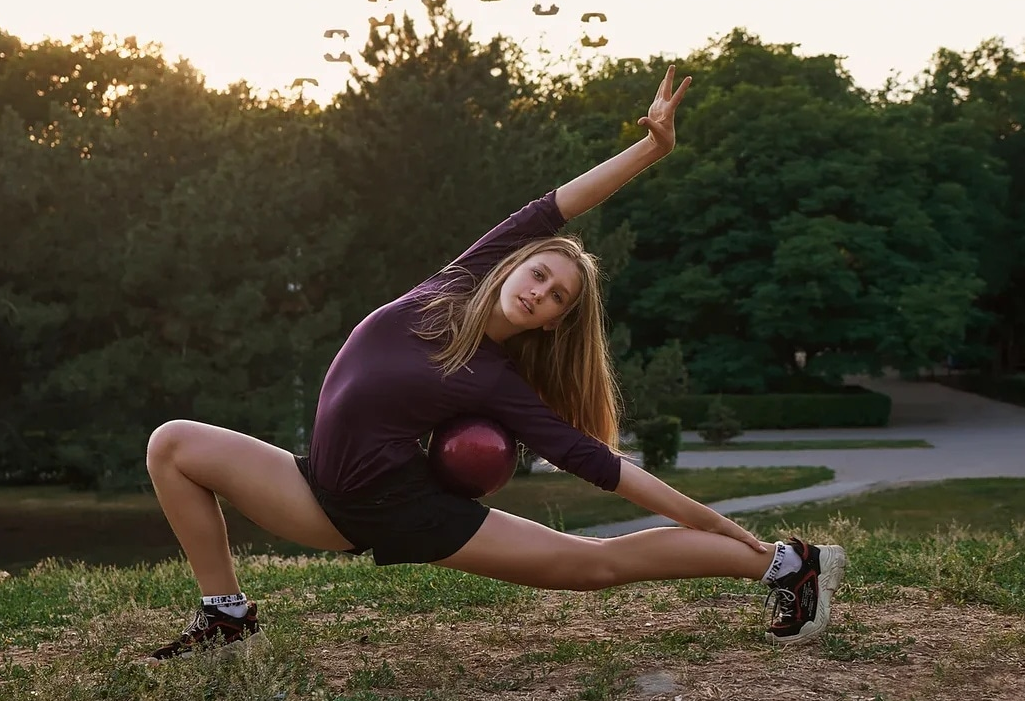 Гончарова Елизавета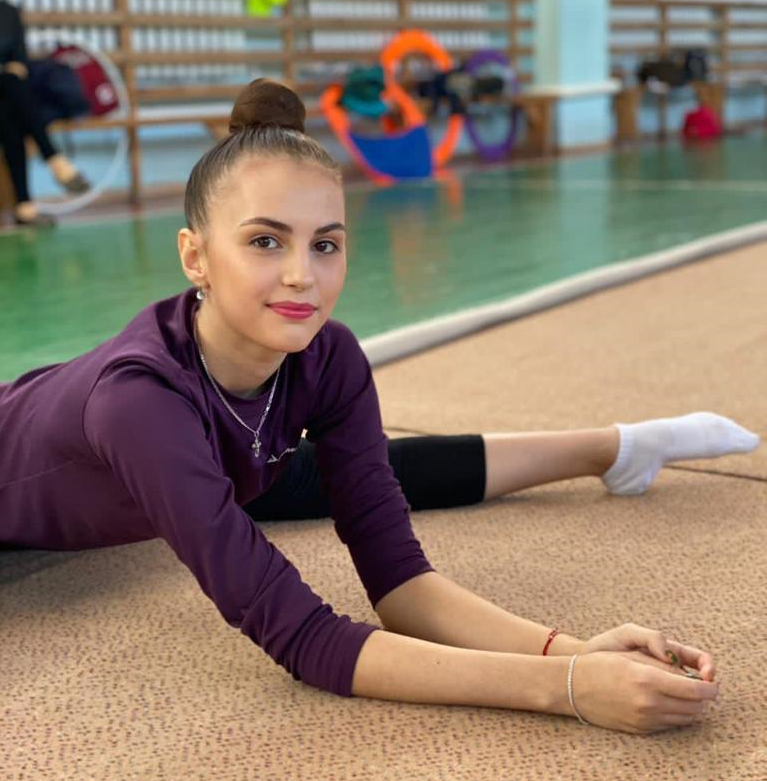 Овчинникова Анастасия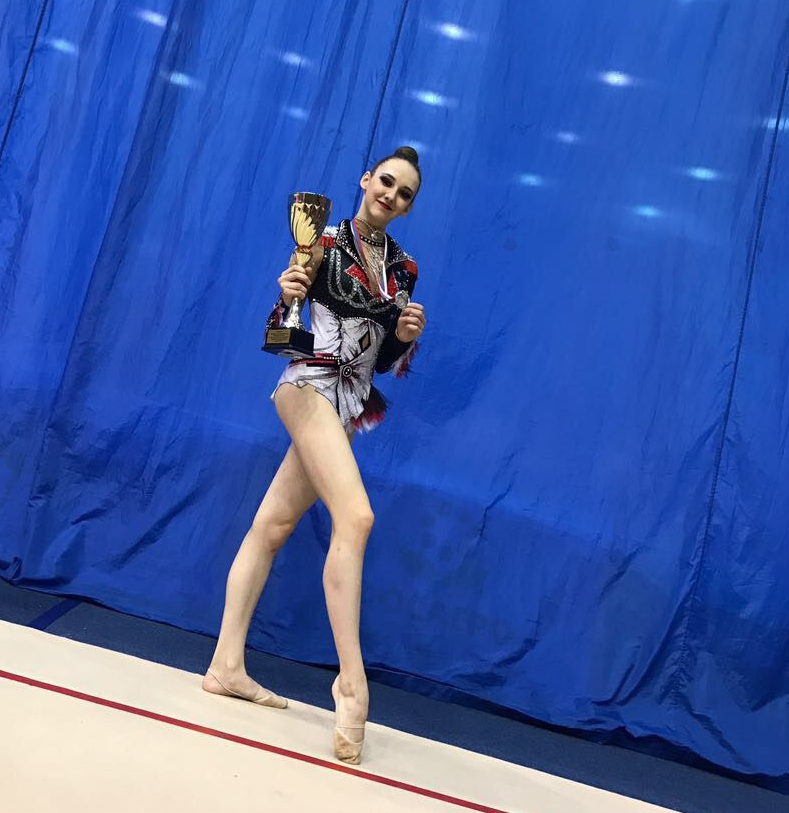 Сикора Елизавета (на фото слева)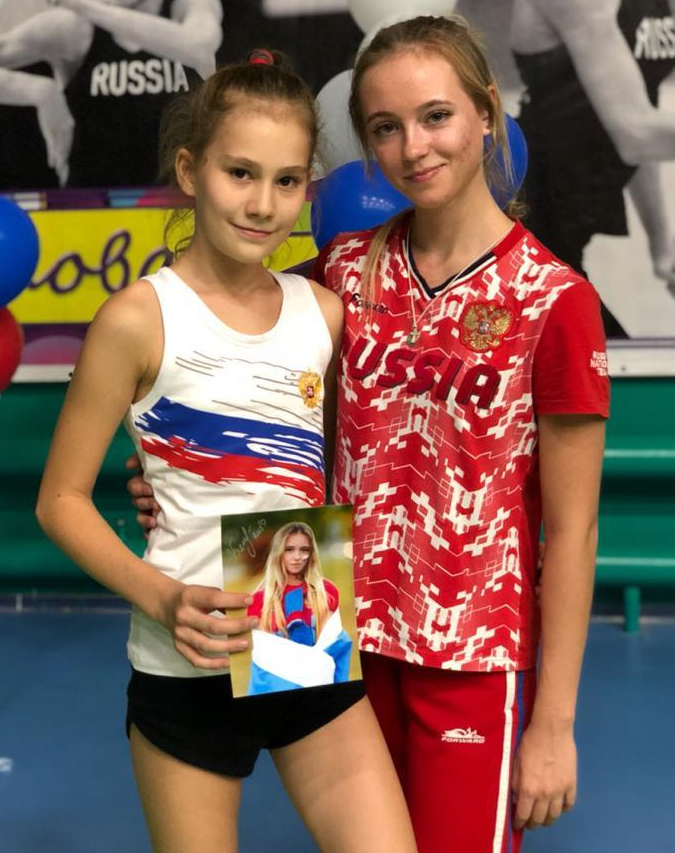 